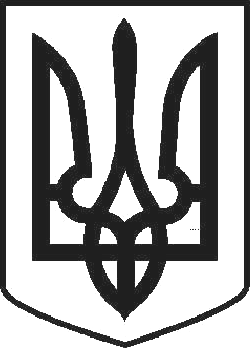 УКРАЇНАЧОРТКІВСЬКА МІСЬКА РАДАCОРОКОВА СЕСІЯ СЬОМОГО СКЛИКАННЯ РІШЕННЯвід  21 червня 2018 року	№ 1131м. ЧортківПро надання дозволу Зеленюку Сергію Васильовичу на розроблення проекту землеустрою щодо відведення земельної ділянки орієнтовною площею 0,0600 га у власність для будівництва та обслуговування житлового будинку, господарських будівель і споруд (присадибна ділянка) по вул. Дениса Січинського в м. ЧортковіРозглянувши заяву Зеленюка С.В., відповідно до ст. 12, 38, 83, 118, 121,122  Земельного  кодексу України,  керуючись  п. 34  ч. 1  ст. 26 Закону України«Про місцеве самоврядування в Україні», міська радаВИРІШИЛА:Надати дозвіл Зеленюку Сергію Васильовичу на розроблення проекту землеустрою щодо відведення земельної ділянки у власність, орієнтовною площею 0,0600 га для будівництва та обслуговування житлового будинку, господарських будівель і споруд (присадибна ділянка) по вул. Дениса Січинського в м. Чорткові за рахунок земель Чортківської міської ради (землі запасу та землі, не надані у власність та постійне користування в межах населених пунктів/забудовані землі: в т.ч. землі відведені під будівництво (будівництво на яких не розпочато)).Проект землеустрою щодо відведення земельної ділянки у власність подати для розгляду та затвердження у встановленому законодавством порядку.Копію рішення направити заявнику.Контроль за виконанням рішення покласти на постійну комісію з питань містобудування, земельних відносин, екології та сталого розвитку міської ради.Міський голова	Володимир ШМАТЬКО